Medienkommentar, Interview 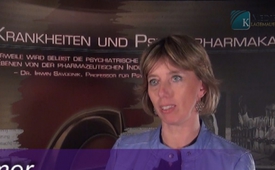 Demonstration in Wien: Psychiatrie – Tod statt Hilfe!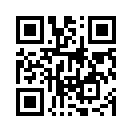 Die Europäische Vereinigung für Psychiatrie (EPA) veranstaltet vom 28. – 31. März 2015 hier in Wien ihren Jahreskongress. Dieser Psychiatrie-Verband ist der größte Zusammenschluss von Psychiatern in Europa. Im selben Zeitraum hat die Bürgerkommission für Menschenrechte Europa eine Dokumentar-Ausstellung zum Thema „Psychiatrie – Tod statt Hilfe“ eröffnet...Sehr geehrte Damen und Herren, die Europäische Vereinigung für Psychiatrie (EPA) veranstaltet vom 28.
 –  31. März 2015 hier in Wien ihren Jahreskongress. Dieser Psychiatrie-Verband ist der größte Zusammenschluss von Psychiatern in Europa. Aktive Mitglieder des Vereins kommen aus 81 Länder und repräsentieren über 77.000 Psychiater. Es werden mehrere tausend Psychiater zum Kongress erwartet. 
Im selben Zeitraum hat die Bürgerkommission für Menschenrechte Europa eine Dokumentar-Ausstellung zum Thema „Psychiatrie – Tod statt Hilfe“ eröffnet. Zusammen mit der Kommission für Verstöße der Psychiatrie gegen Menschenrechte kurz KVPM ruft sie zu einer Demonstration in Wien auf.  

Wir freuen uns Frau Cramer, Sprecherin der Bürgerkommission für Menschenrechte Europa, für ein Interview bei uns zu haben. Guten Abend Frau Cramer… - Guten Abend Frau/ Herr

1) Frau Cramer, wogegen protestieren Sie heute? Welche Missstände prangern Sie mit Ihrer Demo an? 
(…)

2) Stehen Sie allein da mit dem Anliegen oder gibt es andere Fachleute, die Sie dabei unterstützen?
(…)

3) An diesem Wochenende veranstaltet Ihr Verein eine ganze Reihe von Aufklärungs- und Protestveranstaltungen? Wann und wo können sich Interessierte ins Thema vertiefen?
(…)

4) Wie reagieren Besucher der Ausstellung oder auch Passanten auf der Strasse, die Sie mit Ihrer Kritik an der Psychiatrie erreichen?
(…)

Frau Cramer, herzlichen Dank, dass Sie sich Zeit für dieses Interview genommen haben. 

Sehr geehrte Damen und Herren, wir verabschieden uns mit ein paar Impressionen von der Ausstellung und wünschen einen weiterhin informativen Abend.von ch.Quellen:http://de.scribd.com/doc/255761981/CCHR-Demo-WienDas könnte Sie auch interessieren:#Psychiatrie - www.kla.tv/Psychiatrie

#Medienkommentar - www.kla.tv/Medienkommentare

#Interviews - www.kla.tv/InterviewsKla.TV – Die anderen Nachrichten ... frei – unabhängig – unzensiert ...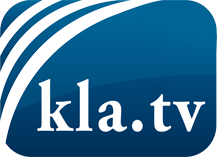 was die Medien nicht verschweigen sollten ...wenig Gehörtes vom Volk, für das Volk ...tägliche News ab 19:45 Uhr auf www.kla.tvDranbleiben lohnt sich!Kostenloses Abonnement mit wöchentlichen News per E-Mail erhalten Sie unter: www.kla.tv/aboSicherheitshinweis:Gegenstimmen werden leider immer weiter zensiert und unterdrückt. Solange wir nicht gemäß den Interessen und Ideologien der Systempresse berichten, müssen wir jederzeit damit rechnen, dass Vorwände gesucht werden, um Kla.TV zu sperren oder zu schaden.Vernetzen Sie sich darum heute noch internetunabhängig!
Klicken Sie hier: www.kla.tv/vernetzungLizenz:    Creative Commons-Lizenz mit Namensnennung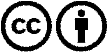 Verbreitung und Wiederaufbereitung ist mit Namensnennung erwünscht! Das Material darf jedoch nicht aus dem Kontext gerissen präsentiert werden. Mit öffentlichen Geldern (GEZ, Serafe, GIS, ...) finanzierte Institutionen ist die Verwendung ohne Rückfrage untersagt. Verstöße können strafrechtlich verfolgt werden.